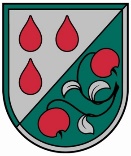 Olaines novada turnīrs Zolē 2019/2020NolikumsTurnīra mērķi:Olaines novada iedzīvotāju un tā viesu saliedētības stiprināšana un savstarpējo attiecību uzlabošana sportiskā garā;Labāko Olaines novada iedzīvotāju un tā viesu zoles spēlētāju noskaidrošana;Latviešu tradicionālās kāršu spēles zoles kā Latvijas kultūras elementa popularizēšana.Vieta un laiks:Sacensības norisināsies Olaines Sporta namā, Zemgales ielā 33a.Sacensības norisināsies 6 posmos:1.posms – 5.oktobris;2.posms – 2.novembris;3.posms – 7.decembris;4.posms – 11.janvāris;5.posms – 1.februāris;6.posms – 7.marts.Dalībnieku reģistrācija no plkst. 10:15 – 10:50;Sākums plkst. 11:00Dalībnieki:Turnīrā var piedalīties ikviens Olaines novada iedzīvotājs un tā viesis;Turnīra dalībniekiem jāievēro zoles noteikumi, spēles ētika un šī nolikuma prasības.Turnīra vadība:Turnīru organizē Olaines sporta centrs sadarbībā ar SIA „ZOLMANIEM” (Reģ. Nr. LV40103547150);Turnīru vada galvenais tiesnesis, kurš ir tiesīgs vienpersoniski izšķirt visus iesniegtos strīdus un protestus;Turnīra galvenais tiesnesis – Mārtiņš Plēsums, info@zolmaniem.lv.Turnīra norises kārtība:Turnīrs norisinās pēc aktuālajiem zoles noteikumiem, kas ir pieejami interneta mājas lapas www.zolmaniem.lv sadaļā „Par zoli”  „Zoles noteikumi”;Tiek spēlēta klasiskā zole ar pulēm un bez mazajām zolēm;Spēlētāji pie galdiem tiek sadalīti pa trīs vai pa četri, ko nosaka tiesnesis, ievērojot dalībnieku skaitu;Turnīrs notiek 6 posmos ar 5 kārtām katrā posmā. Laika ierobežojumu katrai kārtai – 60 minūtes. Katrā kārtā tiek izspēlētas 28 partijas. Ja 60 minūšu laikā netiek izspēlētas 28 partijas, tad pēc 60.minūtes tiek izspēlēta vēl viena – pēdējā partija;Pēc 28.izspēlētās partijas personīgās pules spēlētājiem tiek norakstītas tā, ka par katru personīgo puli tās īpašnieks samaksā visiem pārējiem spēlētājiem katram pa vienam punktam;Turnīra norise*:* – Turnīra 6.posmā, kas norisināsies 7.martā, pēc 5.kārtas tiks apkopoti visu sešu posmu kopējie gala rezultāti, apbalvoti 6.posma labākie dalībnieki un pēc tam apbalvoti labākie turnīra zoles spēlētāji pēc kopvērtējuma (kopvērtējumā vērā tiek ņemti tikai 5 labāko kārtu rezultāti).Pirmajā kārtā spēles partnerus pie katra galdiņa izlozē tiesnesis;Pēc pirmās kārtas uz katru nākošo kārtu spēlētāji pa galdiem tiek sadalīti pēc iegūto lielo punktu kopsummas no iepriekšējām kārtām, t.i., labākie spēlē ar labākajiem. Lielo punktu sadale pie galda: 1.vieta – 6p; 2.vieta – 4p; 3.vieta – 2p un 4.vieta – 0p. Ja divi vai vairāki spēlētāji pie viena galda dala vietu, tad lielos punktus skaita kopā un dala ar attiecīgo spēlētāju skaitu;Vietu ieņemšana pie galda notiek secīgi pēc kārtas sākot ar spēlētāju, kurš attiecīgās kārtas protokolā norādīts kā pirmais. (Protokolā tas tiek noteikts atbilstoši iegūto lielo punktu kopsummas no iepriekšējām kārtām – augstāku vietu pie galda ieņem spēlētājs, kuram ir visvairāk lielo punktu. Ja sakrīt lielie punkti, tad skatās pēc mazajiem punktiem);Pirmās partijas dalītāju un punktu pierakstītāju nosaka, velkot kārtis. Kārtis aizsegtā veidā tiek izklātas uz galda un katrs spēlētājs izvelk pa vienai kārtij:Stiprākās kārts īpašnieks dala kārtis pirmajai partijai;Vājākās kārts izvilcējs veic punktu pierakstīšanu vai savstarpēji vienojoties, to var darīt cits spēlētājs.Kārtis dala pa divām. Piepirkuma kārtis tiek noliktas pēc 6.izdalītā kāršu pāra.Nepareizas kāršu izdalīšanas gadījumā dalītājs atkārto dalīšanu līdz izdala kārtis pareizi;Pie dalījuma, kad neviens neņem augšā, tiek pierakstīta viena kopējā pule, ja spēlē 4 spēlētāji un nav nevienas atvērtas pules – pieraksta klāt divas kopējās pules, bet, ja ir kaut viena pule atvērta, tad pieraksta klāt tikai vienu puli;Spēles protokolu tiesnešu kolēģijai iesniedz attiecīgās kārtas uzvarētājs.Izdevumi un norēķini:Dalības maksa par piedalīšanos turnīra dalībniekiem nav jāmaksā;Spēlētāju savstarpējie norēķini par likmi punktā ir pēc pašu vienošanās pie spēles galda. Pie galda esošajiem spēlētājiem ir jāpiekāpjas mazākās likmes variantam, arī tad, ja kāds vēlas spēlēt bez likmes punktā;Izdevumus, kas saistīti ar turnīra rīkošanu un tam nepieciešamajām telpām, galdiem un krēsliem nodrošina Olaines novada pašvaldība;Izdevumus, kas saistīti ar turnīra norisi – galvenais tiesnesis, kāršu komplekti un citas tamlīdzīgas organizatoriskas lietas nodrošina SIA „ZOLMANIEM”.Apbalvošana:Katra turnīra posma 1.-3. vietas ieguvēji saņems diplomus un medaļas;Turnīra kopvērtējuma uzvarētāji saņems diplomus un kausus.Informācija par sacensībām:Informācija par sacensībām, nokļūšanu līdz sacensību norises vietai, auto novietošanu un citiem jautājumiem būs pieejama www.olaine.lv. Informatīvais tālrunis 20 44 33 77 (Mārtiņš Plēsums);Sacensību apskats tiek publicēts Olaines novada pašvaldības informatīvajā izdevumā „Olaines domes vēstis”.Datu aizsardzība:Pasākumā tiks fotografēts un/vai filmēts! Uzņemtie materiāli tiks izmantoti publicitātes vajadzībām Olaines novada pašvaldības informatīvajā izdevumā „Olaines domes vēstis” un Olaines novada domes mājas lapā www.olaine.lv;Piesakoties sacensībām katrs dalībnieks piekrīt savu personas datu apstrādei, pamatojoties uz Fizisko personu datu aizsardzības likuma 7.1.pantu.Ar savu dalību turnīrā apliecināt, ka esat informēts un piekritis, ka turnīra laikā varat tikt fotografēts un/vai filmēts.Drošības nolūkos pasākuma laikā Jūs varat tikt pakļauts video novērošanai.JŪSU ATRAŠANĀS PASĀKUMA NORISES VIETĀ IR APLEICINĀJUMS TAM, KA PIEKRĪTAT ŠIEM NOTEIKUMIEM.Dalībnieku reģistrācija10:15 – 10:50Turnīra atklāšana10:50 – 11:001.kārta11:00 – 12:00Pārtraukums12:00 – 12:102.kārta12:10 – 13:10Pārtraukums13:10 – 13:203.kārta	13:20 – 14:20Pārtraukums14:20 – 14:304.kārta14:30 – 15:30Pārtraukums15:30 – 15:405.kārta15:40 – 16:40Rezultātu apkopošana16:40 – 16:50Apbalvošana16:50 – 17:00